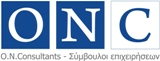 Δήλωση ΣυμμετοχήςΟΙΚΟΝΟΜΙΚΑ ΓΙΑ ΜΗ ΟΙΚΟΝΟΜΙΚΟΥΣΣάββατο 14 Ιανουαρίου 2017, ώρες 09:00-17:00  
Crowne Plaza HotelΓια να παρακολουθήσετε το σεμινάριο στείλτε συμπληρωμένη τη Δήλωση Συμμετοχής στο email : seminars@onc.gr, ή στο Fax 210.60.96.840.Κόστος – Εκπτώσεις :Κόστος συμμετοχής: 290 Ευρώ
Στη δεύτερη συμμετοχή παρέχεται έκπτωση 10%, και στην τρίτη και άνω συμμετοχές 20%
Σε φοιτητές και ανέργους παρέχεται έκπτωση 50% Το κόστος συμμετοχής προπληρώνεται.
Αριθμός Λογαριασμού EUROBANK: 0026.0026.91.0201.568.322, ΙΒΑΝ:GR18.0260.0260.0009.1020.1568.322Το σεμινάριο επιδοτείται από το πρόγραμμα ΛΑΕΚ 0,24% του Ο.Α.Ε.Δ.
H εταιρεία μας μπορεί να βοηθήσει στην ηλεκτρονική καταχώρηση της αίτησής σας στο πρόγραμμα.
Λήξη προθεσμίας ηλεκτρονικής υποβολής των δικαιολογητικών στον Ο.Α.Ε.Δ: 
Όλα τα σεμινάρια της ONC μπορούν να διοργανωθούν και ως ενδοεπιχειρησιακά, προσαρμοσμένα στις ανάγκες των ανθρώπων της εταιρείας σαςΕΠΩΝΥΜΙΑ ΕΠΙΧΕΙΡΗΣΗΣ   ΕΠΩΝΥΜΙΑ ΕΠΙΧΕΙΡΗΣΗΣ   ΕΠΩΝΥΜΙΑ ΕΠΙΧΕΙΡΗΣΗΣ   ΕΠΩΝΥΜΙΑ ΕΠΙΧΕΙΡΗΣΗΣ   ΕΠΩΝΥΜΙΑ ΕΠΙΧΕΙΡΗΣΗΣ   ΕΠΑΓΓΕΛΜΑ ΕΠΑΓΓΕΛΜΑ ΕΠΑΓΓΕΛΜΑ ΕΠΑΓΓΕΛΜΑ ΕΠΑΓΓΕΛΜΑ ΔΙΕΥΘΥΝΣΗ ΔΙΕΥΘΥΝΣΗ ΔΙΕΥΘΥΝΣΗ ΔΙΕΥΘΥΝΣΗ ΔΙΕΥΘΥΝΣΗ Α.Φ.Μ .Α.Φ.Μ .Α.Φ.Μ .Α.Φ.Μ .Α.Φ.Μ .Δ .Ο. Υ .Δ .Ο. Υ .Δ .Ο. Υ .Δ .Ο. Υ .Δ .Ο. Υ .ΤΗΛ.ΤΗΛ.FAXFAXe-mailΟΝΟΜΑΤΕΠΩΝΥΜΟ ΣΥΜΜΕΤΕΧΟΝΤΩΝΟΝΟΜΑΤΕΠΩΝΥΜΟ ΣΥΜΜΕΤΕΧΟΝΤΩΝΟΝΟΜΑΤΕΠΩΝΥΜΟ ΣΥΜΜΕΤΕΧΟΝΤΩΝΟΝΟΜΑΤΕΠΩΝΥΜΟ ΣΥΜΜΕΤΕΧΟΝΤΩΝΟΝΟΜΑΤΕΠΩΝΥΜΟ ΣΥΜΜΕΤΕΧΟΝΤΩΝΟΝΟΜΑΤΕΠΩΝΥΜΟ ΣΥΜΜΕΤΕΧΟΝΤΩΝΟΝΟΜΑΤΕΠΩΝΥΜΟ ΣΥΜΜΕΤΕΧΟΝΤΩΝΟΝΟΜΑΤΕΠΩΝΥΜΟ ΣΥΜΜΕΤΕΧΟΝΤΩΝΘΕΣΗ1.2.3.Ονοματεπώνυμο Υπευθύνου Ονοματεπώνυμο Υπευθύνου Ονοματεπώνυμο Υπευθύνου Ονοματεπώνυμο Υπευθύνου 